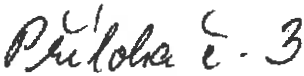 Pojistná smlouva cV' .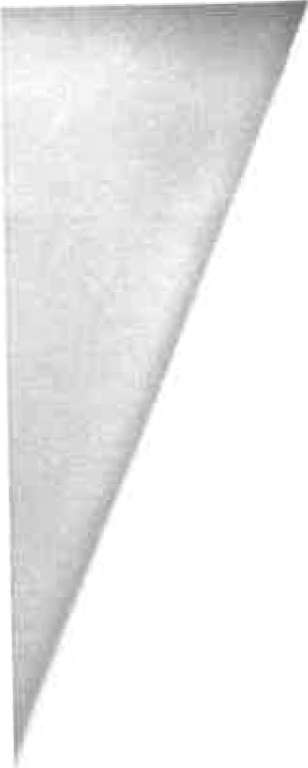 Smluvní strany:ČSOB Pojišťovna, a. s., člen holdingu ČSOB se sídlem Masarykovo náměstí 1458, Zelené Předměstí 53002  Pardubice,  česká republikaIČO: 45534306, DIČ: CZ699000761zapsaná v obchodním rejstříku u Krajského soudu Hradec Králové, oddíl B, vložka 567 (dále jen „pojistitel")tel.:	fax:	www.csobpoj.czaSTAVSPEKTRUM s.r.o.se sídlem I místem podnikání Sokolovská 758 68601 Uherské Hradištětel.:IČO: 25526863Zápis v OR: KS v Brně, oddíl C, vložka 30584 (dále jen „pojistník")uzavírajítuto pojistnou smlouvu podle zákona č. 8912012 Sb., občanský zákoník, ve znění pozdějších předpisů  (dále jen „občanský  zákoník") .strana 1 z celkem 7Článek I.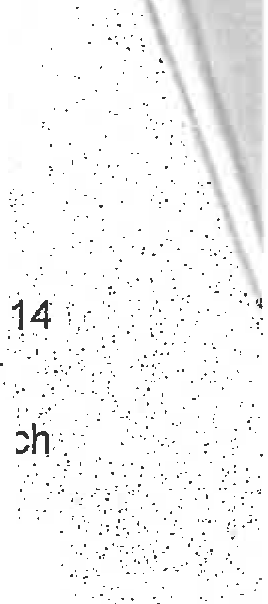 Úvodní ustanoveníNedílnou součástí pojistné smlouvy jsou Všeobecné pojistné podmínky - obecná část VPP OC 20.14 , .· ·•(dále jen „VPP OC 2014") stejně jako další pojistné podmínky uvedené v této pojistné smlouvě:Není-li touto pojistnou smlouvou dále výslovně sjednáno jinak, je pojištěným v jednotlivých pojištěr1íth sjednaných touto pojistnou smlouvou:v jakémkoliv pojištění majícím charakter pojištění věci nebo jiného majetku vždy vlastník VěGi {jiného majetku, na něž se pojištění sjednané touto pojistnou smlouvou vztahuje, k okamžiku počátku pojištění,ve všech ostatních pojištěních:STAVSPEKTRUM  s.r.o.Sokolovská 75868601 Uherské HradištěIČO: 25526863Nen i-li touto pojistnou smlouvou dále výslovně sjednáno jinak, je oprávněnou osobou ve všech pojištěních sjednaných touto pojistnou smlouvou:pojištěný, pokud nejde o případ uvedený v bodu b)pojistník v pojištění cizího pojistného nebezpečí, splní-li podmínky stanovené občanským zákoníkem.Není-li touto pojistnou smlouvou dále výslovně dohodnuto jinak, sjednávají se všechna pojištění sjednaná touto pojistnou smlouvou s následující pojistnou dobou:Počátek pojištění: 02.10.2017 00:00 hodinKonec   pojištění:	01.12.2017 00:00 hodin (tento den již není zahrnut do pojištění).Článek li.Pojistnou smlouvou  sjednaná pojištění  a jejich rozsah1. STAVEBNĚ - MONTÁŽNÍ POJIŠTĚNÍV souladu s článkem I. pojistné smlouvy se toto pojištění řídí také Všeobecnými pojistnými podmínkami - zvláštní část Stavebně - montážní pojištění na všechna rizika VPP SMP 2014 (dále jen ,,VPP SMP 2014"), které jsou nedílnou součástí a přílohou této pojistné smlouvy.Pojištění se dále řídí následujícími doplňkovými pojistnými podmínkami (dále jen „doložky").002	Spolupojištění osob provádějících stavebně montážní práce (křížová odpovědnost)112	Podmínky pro protipožární zařízení a požární bezpečnost na staveništích208	Zvláštní podmínky, týkající se podzemních kabelů a potrubíROZSAH POJIŠTĚNÍPojištěné stavebně-montážní díloStavební úpravy rekonstrukce kancelářských prostor ve 2. NP administrativní budovy Protzkarova 1180, Uherské HradištěMísto pojištění:Protzkarova 1180, 68601 Uherské Hradiště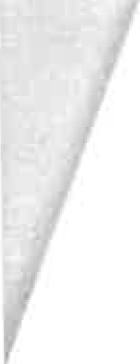 ODDÍL I. - POJIŠTĚNÍ VĚCÍHorní hranice pojistného  plnění, spoluúčasti:(Není-li uvedeno jinak, je horní hranice pojistného plnění vyjádřena pojistnou částkou)> Horní hranici pojistného plnění je limit pojistného plnění.2>  Je-li ve sloupci Povodeň nebo záplava uveden pro konkrétní předmět pojištění text „ANO", pak v souladu s VPP SMP 2014 část A. čl. V odst. 1. písm. a) se ujednává, že se pojištění tohoto předmětu  vztahuje i na škody způsobené povodní a záplavou. Je-li uveden text „NE", pak se pojištění proti pojistnému nebezpečí povodeň nebo záplava pro tento předmět pojištění nesjednává.ODDÍL li. - POJIŠTĚNÍ ODPOVĚDNOSTIPojištění se sjednává v rozsahu VPP SMP 2014 část B. čl. Iodst. 1. Limit pojistného plnění: 1 000 000 KčSpoluúčast: 3 000 KčSouhrnné  limity  pojistného plnění:Bez ohledu na jakákoliv jiná ujednání smluvní strany pojistné smlouvy sjednávají, že limit pojistného plnění ve výši 2 000 000 Kč je horní hranicí pojistného plnění pojistitele ze všech pojištění sjednaných touto pojistnou smlouvou za pojistné události nastalé v době trvání účinnosti této pojistné smlouvy a způsobené pojistnými nebezpečími vichřice, krupobití, sesouvání půdy, zřícení skal nebo zemin, lavina, pád stromů, stožárů a jiných předmětů, zemětřesení, tíha sněhu nebo námrazy, náraz vozidla, kouř, nadzvuková   vlna.Speciální ujednáníI002 Spolupojištění  osob provádějících stavebně  montážní práce (křížová odpovědnost) 	Ujednává  se, že  kromě  pojištěného  výslovně  uvedeného  v  samotné  pojistné smlouvě  (dále také jen„pojištěný I.") jsou dalšími pojištěnými v pojištění odpovědnosti za újmu dle části B. VPP SMP 2014 způsobenou v souvislostí s realizací pojištěného stavebně-montážního díla i osoby oprávněně provádějící činnosti na pojištěném stavebně-montážním d!le na základě písemné smlouvy uzavřené s pojištěným I. Současně se však ujednává, že pojištění v rozsahu podle předchozí věty se nevztahuje na odpovědnost za:újmu na předmětech pojištění pojištěných v okamžiku vzniku škodné události nebo pojistitelných pojištěním podle části A. Pojištění věcí VPP SMP 2014 bez ohledu  na to , zda  z pojištění podle části A. - Pojištění věci VPP SMP 2014 vznikla pojistiteli povinnost poskytnout pojistné plnění.I112 potltníriky  pro erotlp6žár'1í Zařízení a ·požární bezpečnoSt na stav ništích 	\/ souladu s Ustanovením částí D čl. IV odst. 1. VPP SMP 2014 se ujednává, že pojištění podle částí A VPP SMP  2014  se  nevztahuje  na škodné  událostí způsobené  požárem  nebo výbuchem,  pokud na   místěČíslo pojistné smlouvy:realizace pojištěného stavebně-montážního díla nebyla před vznikem pojistné události provedena veškerá opatření k zajištěni požární bezpečnosti, jenž jsou stavebníkovi či zhotoviteli stavebně-montážního díla stanovena:obecně závaznými právními předpisy neboprojektovou dokumentaci pro pojištěné stavebně-montážní dílo nebojinou dokumentaci , která je nedílnou součástí stavebního povolení nebo stavebního ohlášeni vydaného příslušným úřadem k pojištěnému stavebně-montážnímu dílu.I2os Zvláštní  podmínky, týkající sé j:fodemních: kbeli:. a. pOtrUbí   .. 	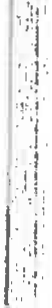 V souladu s částí B. Pojištění odpovědnosti VPP SMP 2014 se ujednává, že pojištěni se nevztahuje na odpovědnost za újmu způsobenou poškozením podzemních kabelů, potrubí nebo jiných podzemních inženýrských sítí, pokud pojištěný před zahájením prací nepožádal a neobdržel od příslušných správců takových sítí přesné stanovení jejich polohy v místě pojištění nebo pokud jiným prokazatelným způsobem nezabezpečil stanoveni této polohy a jestliže nepodnikl veškerá nezbytná opatření, aby se vyhnul jejich poškození.Pojistné plnění za pojistnou událost spočívající v odpovědnosti pojištěného za újmu způsobenou poškozením podzemních kabelů, potrubí nebo jiných podzemních inženýrských sítí v případech, na které nedopadá výše uvedená výluka z pojištění, bude v každém případě omezeno pouze na náhradu nákladů na opravu těchto podzemních kabelů, potrubí nebo jiných podzemních inženýrských sítí, přičemž pojištění odpovědnosti za újmu v rozsahu sjednaném touto doložkou se nevztahuje na odpovědnost za jakékoliv následné finanční  újmy .Článek Ill.Hlášení  škodných událostíVznik škodné události je účastník pojištění podle ustanovení § 2796 občanského zákoníku povinen oznámit pojistiteli na tel.:	nebo na http:1/www.csobpoj.cz  nebo na adrese:ČSOB Pojišťovna, a. s., člen holdingu ČSOB Odbor klientského centraMasarykovo náměstí  1458, 53002 PardubiceČlánek IV.PojistnéPojistitel a pojistnlk sjednávají, že pojistné za všechna pojištění sjednaná touto pojistnou smlouvou je pojistným  jednorázovým .Výše pojistného za jednotlivá pojištění činí:Pojištění1. Stavebně-montážní pojištěníSoučetPojistné1 277 Kč1 277 KčPojistné = pojistné za všechna pojištění sjednaná touto pojistnou smlouvou za pojistnou dobuSplátkový  kalendář:strana 4 z celkem 7Číslo  pojistné  smlouvy: 8068187613Placení pojistného za všechna  pojištění sjednaná  touto pojistnou smlouvou se do 01.12.2017 00:00   hodinřídí následujícím splátkovým  kalendářem:Datum splátky pojistného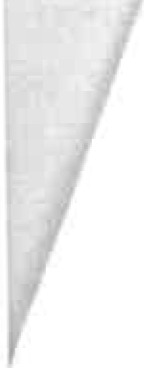 1. 01.11.2017Splátka pojistného1 277 KčPojistné poukáže pojistník na účet ČSOB Pojišťovny, a. s., člena holdingu ČSOB, číslo	I u československé obchodní banky, a. s.,konstanmi symbol 3558, variabilní symbolPojistné se považuje za uhrazené dnem připsání na účet ČSOB Pojišťovny, a. s., člena holdingu ČSOB.Případný rozdíl mezi součtem pojistného a sumou splátek pojistného je způsoben zaokrouhlováním a v celé výši jde  na vrub pojistitele.Článek V.Závěrečná ustanoveníSprávce pojistné smlouvy: Antonín Zpěvák,  tel.:Pojistník uzavřením této pojistné smlouvy uděluje pojistiteli následující souhlasy:V souladu se zákonem č. 101/2000 Sb.,  o ochraně  osobních  údajů a o změně  některých zákonů, ve znění pozdějších předpisů, a v souladu se zákonem č. 133/2000 Sb., o evidenci obyvatel a o rodných číslech a o změně - některých zákonů, ve znění pozdějších předpisů, souhlas se zpracováním osobnfch údajů, respektive souhlas s využlváním rodného čísla.b)    V souladu se zákonem č.  101/2000 Sb., o ochraně osobních údajů a o změně některých zákonů,ve znění pozdějších předpisů , výslovný souhlas se zpracováním citlivých údajů za účelem provozování pojišťovací činnosti, činností souvisejících s pojišťovací činností, zajišťovací činnosti.V souladu s ustanovením § 7 odst. 2 zákona č. 480/2004 Sb., o některých službách informační společnosti a o změně některých zákonů (zákon o některých službách informační společnosti), ve zněnl pozdějšlch předpisů, souhlas k využití podrobností elektronického kontaktu za účelem šíření obchodních sdělení.V souladu s ustanovením § 128 odst. 1 zákona č. 277/2009 Sb., o pojišťovnictví , ve zněnfpozdějších předpisů, souhlas s poskytnutím informaci týkajících se pojištění určeným subjektům. Pojistník byl pojistitelem informován o účelu zpracování osobních údajů, výčtu zpracovávaných osobních údajů, identifikaci správce a období zpracování osobních údajů, k nimž jsou výše uvedené souhlasy uděleny. Tyto informace jsou uvedeny ve všeobecných pojistných podmínkách pojistitele, které jsou  nedílnou součástí této  pojistné smlouvy.Pojistník uzavřením této pojistné smlouvy uděluje pojistiteli plnou moc k tomu, aby ve věcech souvisejících s pojištěním sjednaným touto pojistnou smlouvou a zejména v případě pojistné nebo škodné události, jednal jeho jménem, zastupoval ho a požadoval nezbytné informace od orgánů veřejné moci nebo třetích osob, a to včetně možnosti nahlížení do spisů a pořizování výpisů čí opisů z nich.Pojistník prohlašuje, že se důkladně seznámil se zněním pojistné smlouvy a s pojistnými podmínkami pojistitele, které jsou nedílnou součástí pojistné smlouvy, a podpisem pojistné smlouvy potvrzuje jejich převzetí. Dále pojistník potvrzuje, že se před uzavřením pojistné smlouvy podrobně seznámil se všemi vybranými ustanoveními pojistných podmínek zvlášť uvedenými v dokumentu „Sdělení informací pojistitelem zájemci o pojištění", která by mohla být považována za ustanovení neočekávaná ve smyslustrana 5 z celkem 7Číslo pojistné smlouvy: 8068187613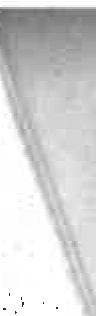 § 1753 občanského zákoníku, a souhlasí_ s nimi. Pojistník také prohlašuje, že jeho odpovědi na písemné dotazy pojistitele ve smyslu ustanovení § 2788 občanského zákoníku jsou pravdivé.Pojistník čestně prohlašuje a podpisem této pojistné smlouvy pojistiteli pravdivě stvrzuje, že m$ objektivně existující pojistný zájem na pojištěních sjednávaných touto pojistnou smlouvou, neboť je na	· jeho straně naplněna některá z níže uvedených skutečností jeho pojistný zájem dokládající: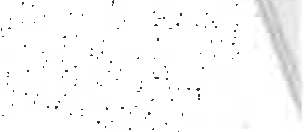 Majetek, jehož se má pojištění týkat, jeve vlastnictví, spoluvlastnictví (včetně přídatného), společenství jmění či řádné, poctivé a .· pravé držbě pojistníka;sice ve vlastnictví třetí osoby, ale pojistníkovi k němu svědčí některé z věcných práv k cizím věcem (např. věcné  břemeno, zástavní  právo, zadržovací  právo  apod.);sice ve vlastnictví třetí osoby, ale pojistník oprávněně vykonává jeho správu (např. jako správce či svěřenský správce apod.);pojistníkem po právu užíván na základě smlouvy; pojistníkem převzat za účelem splnění jeho závazku;ve vlastnictví  či spoluvlastnictví  osob  blízkých pojistníkovi;ve vlastnictví či spoluvlastnictví právnické osoby, jejíž je pojistník členem či společníkem, členem jejího orgánu nebo tím, kdo právnickou osobu podstatně ovlivňuje na základě dohody či jiné skutečnosti;ve vlastnictví či spoluvlastnictví členů či společníků pojistníka, členů jeho orgánů nebo toho, kdo pojistníka podstatně ovlivňuje na základě dohody či jiné skutečnosti;určen k zajištění  dluhu pojistníka nebo dluhu, jehož je  pojistník  věřitelem;součásti majetkové podstaty Ue-li pojistníkem insolvenční správce jednající na účet dlužníka) nebove vlastnictví  osob,  které tento  majetek od pojistníka  pořídily.Finanční ztráty, jichž se má pojištění týkat, hrozípojistníkovi;osobě  blízké pojistníkovi;právnické osobě, jejíž je pojistník členem či společníkem, členem jejího orgánu nebo tím, kdo právnickou osobu podstatně ovlivňuje na základě dohody či jiné skutečnosti nebočlenům či společníkům pojistníka, členům jeho orgánů nebo tomu, kdo pojistníka podstatně ovlivňuje na základě dohody či jiné skutečnosti.Sjednávané pojištění odpovědnostije  pojištěním  pojistníkovy  odpovědnosti za újmu;je pojištěním odpovědnosti za újmu osob blízkých pojistníkovi;je pojištěním odpovědnosti za újmu osob, které mohou způsobit újmu pojistníkovi (např. pojištění odpovědnosti zaměstnance za újmu způsobenou pojistníkovi, coby zaměstnavateli);je pojištěním odpovědnosti za újmu právnické osoby, jejíž je pojistník členem či společníkem, členem jejího orgánu nebo tím, kdo právnickou osobu podstatně ovlivňuje na základě dohody či jiné skutečnosti;je pojištěním odpovědnosti za újmu členů či společníků pojistníka, členů jeho orgánů nebo toho, kdo pojistníka podstatně ovlivňuje na základě dohody či jiné skutečnosti neboje pojištěním odpovědnosti za újmu osoby, která se při plnění závazku pojistníka zavázala provést určitou činnost samostatně (např. tzv. subdodavatele pojistníka).strana 6 z celkem 7Číslo pojistné smlouvy: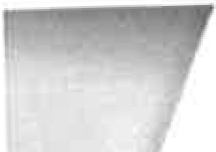 Vznikne-li v jakémkoliv pojištění věci nebo jiného majetku sjednaném touto pojistnou smlouvou v jednom mlstě pojištění pojistná událost na více pojištěných předmětech pojištěni působením jednoho pojistného nebezpečí, podlli se oprávněná osoba na pojistném plněni pouze jednou, a to nejvyšší ze spoluúčastí sjednaných pro pojištění, v němž pojistná událost nastala. To neplatl, pokud je pro oprávněnou osobu výhodnější podílet se na pojistném plněni všemi dohodnutými spoluúčastmi.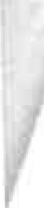 5.	Bez ohledu na jakákoliv jiná ujednání této pojistné smlouvy nebo pojistných podmínek, které jsou jejínedílnou součástí, pojistitel a pojistník výslovně sjednávají, že je-li pojištěným podnikatel (ať fyzická nebo právnická osoba), pak se všechna pojištění věci či staveb (není-li stavba samostatnou věcí, ale jen součásti jiné věci) sjednaná touto pojistnou smlouvou výše vztahují pouze a jen na ty pojištěné věciči stavby,  které jako  majetek pojištěného podnikatele jsou v okamžiku vzniku škodné  události součástíobchodního závodu pojištěného podnikatele ve smyslu ustanoveni § 502 občanského zákoníku. Toto ustanoveni se však nepoužije pro pojištění přepravovaných věci sjednané dle VPP HA  2014.6;	Pojistná smlouva a ji sjednaná pojištěni se řídí českým právním řádem.Počet stran pojistné smlouvy bez příloh: 7Přílohy:VPP OC 2014VPP SMP 2014Tato pojistná smlouva je vyhotovena ve 2 stejnopisech shodné právní síly, z nichž jeden obdrží pojistník a jeden pojistitel.Prohlášen! osoby pověřené pojistitelem sjednáním pojistné smlouvy:Prohlašuji, že jsem jako oprávněný zástupce pojistitele předložil návrh pojistné smlouvy a dne 29.09.2017převzal sděl  nl o jeho pfijeti, čímž byla smlouva uzavřena.;_}/  ;,,.;:t· ;_r,rL'M IE„r.o••(:·-    -:-_ :-::1f;-:  -_:.  ··.:_.:.._ :·1	s- --- - i. :_· : ..-,..- -;- ...:;············y,·--····t·····················-····-··jméno,  příjmení a podpis osoby pověřené pojistitelem sa: enfm pojistn smlouvyt:so8 PojišťovnaČSOB Pojiš(ovna, a.s.J!r11 holdingu ČSOB Všehrdova 487, 6N, O i  Uh. Hradištětel.: 57"? •;,;4 i 11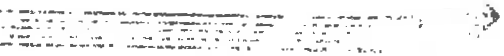 dZltko a podpis pÓjistnika·2·strana 7 z celkem 7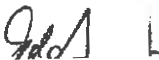 Předmět pojištěníHorní hraniče pojistného ·plnění (Kč)Spoluúčast (Kč).Povodeň nebozá plava2l1) Poiíštěné stavebně-montážní dílo1 000 000 Kč10 000 KčNE